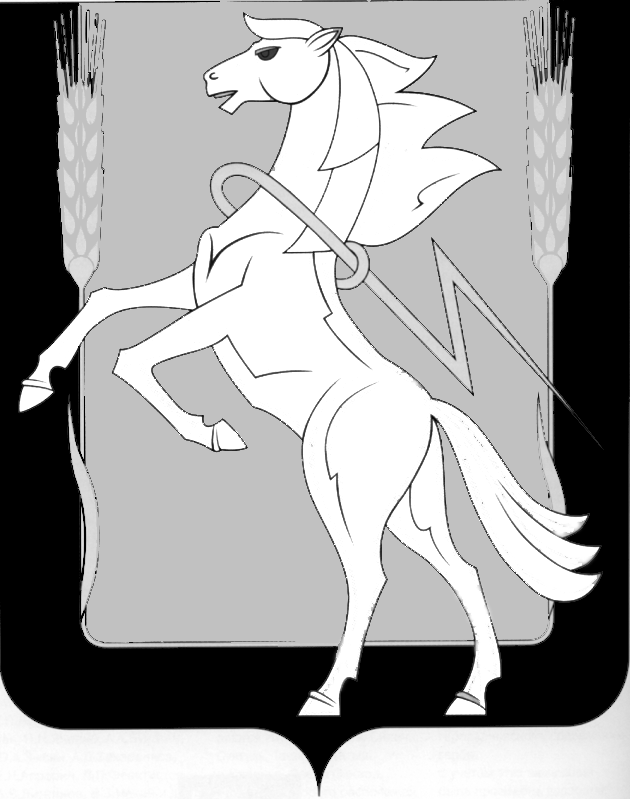 Совет депутатов Теченского сельского поселенияСосновского муниципального района Челябинской областитретьего созываР Е Ш Е Н И Е от «27» марта 2018 год № 88О нормативах формирования расходов бюджетаТеченского сельского поселения на оплату трудадепутатов, выборных должностных лиц местного самоуправления,осуществляющих свои полномочия на постоянной основе, и муниципальных служащих на 2018 год        В соответствии со статьей 136 Бюджетного кодекса Российской Федерации. Постановлением Правительства Челябинской области № 673-П от 20.12.2017г. «О нормативах формирования расходов местных бюджетов на оплату труда депутатов, выборных должностных лиц местного самоуправления, осуществляющих свои полномочия на постоянной основе, и муниципальных служащих на 2018 год» Совет депутатов Теченского сельского поселения третьего созыва, РЕШАЕТ:       1. Утвердить прилагаемые нормативы формирования расходов бюджета Теченского сельского поселения на оплату труда депутатов, выборных должностных лиц местного самоуправления, осуществляющих свои полномочия на постоянной основе, и муниципальных служащих на 2018 год». изложив приложения 1-4 к нормативам в новой редакции (прилагаются).2. Направить данное решение Главе Теченского сельского поселения для подписания и обнародования путем размещения на информационных стендах в общественных местах и на официальном сайте теченского сельского поселения в сети Интернет.3. Настоящее решение вступает в силу со дня его утверждения и распространяет свое действие на правоотношения, возникшие с 01 января 2018года.        4. Контроль исполнения настоящего решения возложить на главного бухгалтера администрации Староселец С.Ю. Глава Теченского                                                                 Председатель Советасельского поселения                                                            депутатов Теченского                                                                                                 сельского поселения  ____________В.Ф. Сурашева                                       ___________Р.В. Козина Утвержден: решением Совета депутатов Теченского сельского поселения от «27» марта 2018 года №88     Нормативыформирования расходов бюджета Теченского сельского поселенияна оплату труда депутатов, выборных должностных лиц местного самоуправления, осуществляющих свои полномочия на постоянной основе, и муниципальных служащих на 2018 год1. Нормативы формирования расходов бюджета Теченского сельского поселения на оплату труда депутатов, выборных должностных лиц местного самоуправления, осуществляющих свои полномочия на постоянной основе и муниципальных служащих Теченского сельского поселения на 2018 год, включают в себя начисления на заработную плату, устанавливаются согласно приложению 1 к настоящим нормативам.2.  Нормативы формирования расходов бюджета Теченского сельского поселения на оплату труда депутатов, выборных должностных лиц местного самоуправления, осуществляющих свои полномочия на постоянной основе на 2018год включают в себя нормативы размеров денежного вознаграждения выборных должностных лиц местного самоуправления, осуществляющих свои полномочия на постоянной основе, и нормативы размеров ежемесячных надбавок в соответствии с пунктами 8-10 настоящих нормативов.3. Нормативы размеров денежного вознаграждения выборных должностных лиц органов местного самоуправления Теченского сельского поселения, осуществляющих свои полномочия на постоянной основе на 2018 год, устанавливаются согласно приложению 2 к настоящим нормативам.4. Нормативы размеров должностных окладов муниципальных служащих Теченского сельского поселения на 2018 год устанавливаются согласно приложению 2 к настоящим нормативам. 5. Составными частями денежного содержания муниципальных служащих являются:1) должностной оклад;2) ежемесячная надбавка за выслугу лет;3) ежемесячная надбавка за особые условия муниципальной службы;4) ежемесячная надбавка за работу со сведениями, составляющими государственную тайну;5) ежемесячная надбавка за государственные награды Российской Федерации;6) ежемесячная надбавка за ученую степень;7) ежемесячное денежное поощрение;8) премия за выполнение особо важного и сложного задания;9) единовременная выплата при предоставлении ежегодного оплачиваемого отпуска и материальной помощи.- На денежное содержание начисляется районный коэффициент 1,15.     6.Нормативы формирования расходов бюджета Теченского                             сельского поселения на денежное содержание муниципальных служащих сверх суммы средств, направляемых для выплаты должностных окладов, в расчете на год включают в себя:- норматив размера ежемесячного денежного поощрения – в размере двенадцати должностных окладов в год;- норматив размера премии за выполнение особо важного и сложного задания – в размере двух должностных окладов;- норматив размера единовременной выплаты при предоставлении ежегодного оплачиваемого отпуска и материальной помощи – в размере трех должностных окладов;- нормативы размеров ежемесячной надбавки за выслугу лет на муниципальной службе – в размере трех должностных окладов в год;- нормативы размеров за особые условия муниципальной службы – в размере четырнадцати должностных окладов в год;- нормативы размеров ежемесячного оклада за классный чин муниципальных служащих – в размере четырех окладов в год согласно приложению 3;- ежемесячную надбавку за работу со сведениями, составляющими государственную тайну, - в размере полутора должностных окладов в год.6. Нормативы размеров ежемесячной надбавки за выслугу лет на муниципальной службе составляют:7. Нормативы размеров ежемесячной надбавки муниципальным служащим за особые условия муниципальной службы составляют:1) для лиц, замещающих высшие муниципальные должности муниципальной службы, - от 150 до 200 процентов должностного оклада;2) для лиц, замещающих главные муниципальные должности муниципальной службы, - от 120 до 150 процентов должностного оклада;3) для лиц, замещающих ведущие муниципальные должности муниципальной службы, - от 90 до 120 процентов должностного оклада;4) для лиц, замещающих старшие муниципальные должности муниципальной службы, - от 60 до 90 процентов должностного оклада;5) для лиц, замещающих младшие муниципальные должности муниципальной службы, - 60 процентов должностного оклада.8. Ежемесячная надбавка депутатам, выборным должностным лицам, осуществляющим свои полномочия на постоянной основе и муниципальным служащим за работу со сведениями, составляющими государственную тайну, выплачивается в размерах и порядке, установленных нормативными правовыми актами Российской Федерации.9. Нормативы размеров ежемесячной надбавки депутатам, выборным должностным лицам органов местного самоуправления Теченского сельского поселения, осуществляющих свои полномочия на постоянной основе и муниципальным служащим за ученую степень составляют:1) за ученую степень кандидата наук- 10 процентов должностного оклада; 2) за ученую степень доктора наук – 20 процентов должностного оклада.10. Норматив размера ежемесячной надбавки выборным должностным лицам органов местного самоуправления Теченского сельского поселения, осуществляющих свои полномочия на постоянной основе и муниципальным служащим за государственные награды Российской Федерации, установленные Указом Президента Российской Федерации от 2 марта 1994 года № 442 «О государственных наградах Российской Федерации» и полученные в период прохождения муниципальной службы, составляет 25 процентов должностного оклада.11. На денежное вознаграждение депутатов, выборных должностных лиц местного самоуправления, осуществляющих свои полномочия на постоянной основе, и денежное содержание муниципальных служащих начисляется районный коэффициент в размере 1,15.Приложение № 1 к нормативам формирования расходов бюджета Теченского сельского поселения на оплату труда депутатов, выборных должностных лиц местного самоуправления, осуществляющих свои полномочия на постоянной основе, и муниципальных служащих на 2018 годНорматив формирования расходов бюджета Теченского сельского поселения Сосновского муниципального района на оплату труда депутатов, выборных должностных лиц местного самоуправления, осуществляющих свои полномочия на постоянной основе, и муниципальных служащих на 2018 год* В размер норматива формирования расходов бюджета Теченского сельского поселения Сосновского муниципального района на оплату труда депутатов, выборных должностных лиц местного самоуправления, осуществляющих свои полномочия на постоянной основе, и муниципальных служащих на 2018 год включены начисления на заработную плату.Приложение № 2к нормативам формирования расходов бюджета Теченского сельского поселения на оплату труда депутатов, выборных должностных лиц местного самоуправления, осуществляющих свои полномочия на постоянной основе, и муниципальных служащих на 2018 годНормативыразмеров денежного вознаграждения депутатов, выборныхдолжностных лиц местного самоуправления, осуществляющихсвои полномочия на постоянной основе, на 2018год<*> Денежное вознаграждение депутатов, выборных должностных лиц местного самоуправления, осуществляющих свои полномочия на постоянной основе, рассчитывается исходя из должностных окладов, указанных в скобках.Приложение № 3к нормативам формирования расходов бюджета Теченского сельского поселения на оплату труда депутатов, выборных должностных лиц местного самоуправления, осуществляющих свои полномочия на постоянной основе, и муниципальных служащих на 2018 годНормативыразмеров должностных окладов муниципальныхслужащих органов местного самоуправлениямуниципального образования Теченское сельское поселение на 2018 год1. Для сельских поселений:<*> Распределение муниципальных образований Теченского сельского поселения по группам в зависимости от численности населения, проживающего на территории муниципального образования:1) муниципальные районы:I группа – свыше 100 тыс. человек;II группа - от 50 тыс. человек до 100 тыс. человек;III группа - от 20 тыс. человек до 50 тыс. человек;IV группа - до 20 тыс. человек.2) сельские поселения:I группа - свыше 10 тыс. человек;II группа - от 5 тыс. человек до 10 тыс. человек;III группа - от 1,5 тыс. человек до 5 тыс. человек;IV группа - до 1,5 тыс. человек.Приложение 4к нормативам формирования расходов бюджета Теченского сельского поселения на оплату труда депутатов, выборных должностных лиц местного самоуправления, осуществляющих свои полномочия на постоянной основе, и муниципальных служащих на 2018 годРазмеры   ежемесячных надбавок за классный чин муниципальных служащихАдминистрации Теченского сельского поселенияПри стаже муниципальной службыРазмер ежемесячной надбавки в процентах к должностному окладуот 1 года до 5 лет10от 5 лет до 10 лет15от 10 лет до 15 лет20свыше 15 лет30Наименование муниципального образованияРазмер норматива *(тыс. рублей)Администрация Теченского сельского поселения Сосновского муниципального района1120,4Наименование должности    Нормативы размеров денежного       
вознаграждения депутатов, выборных должностных лиц местного самоуправления муниципального района, осуществляющих свои
полномочия на постоянной основе, рублейНаименование должности    IV группаГлава Теченского сельского поселения  23054(4956)Наименование должности     Нормативы размеров должностных окладов муниципальных служащих органов местного самоуправления сельских поселений, руб.Нормативы размеров должностных окладов муниципальных служащих органов местного самоуправления сельских поселений, руб.Нормативы размеров должностных окладов муниципальных служащих органов местного самоуправления сельских поселений, руб.Нормативы размеров должностных окладов муниципальных служащих органов местного самоуправления сельских поселений, руб.Наименование должности     IV группаЗаместитель главы сельского    
поселения                      Заместитель главы администрации3450,00Ведущий специалист             Специалист I категории         Специалист II категории        Специалист                     2938,00Классный чин муниципальной службыГруппа должностей муниципальной службыРазмер ежемесячной надбавки за классный чин (руб.)Действительный муниципальный советниквысшая1 класс – 42032 класс – 38793 класс – 3555Муниципальный советникглавная1 класс – 32402 класс – 29093 класс – 2592Советник муниципального образованияведущая1 класс – 23722 класс – 1944Советник муниципальной службыстаршая1 класс – 16212 класс -  1296Референт муниципальной службымладшая1072